AYUDA MEMORIA SOLICITUD DE CANDIDATURA (Doctorado)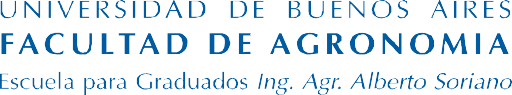 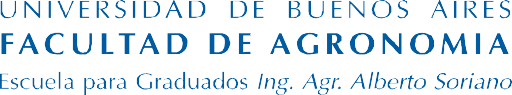 La Escuela revisará que usted presente toda la documentación solicitada en esta instanciaOBLIGATORIO: Todos los formularios deben ser editados para incorporar la información solicitada, sin abreviaturas y enviados en formato PDF (se sugiere app CamScannerFormulario 5D del proyecto de tesis (completo y firmado)Proyecto completoCV del Co-director/a propuesto (si no lo presentó en la instancia de admisión)Informe de actividades realizadas desde la admisiónOptativos en esta instanciaCréditos externos (formulario completo y firmado, presentar certificado con resol. de aprobación de dictado, cv del docente y  programa)  o equivalencias (formulario 4D) (http://epg.agro.uba.ar/admin/formularios-para-inscripcion-en-carreras)CV del Consejero/a de estudios propuesto(si lo presenta y nota justificando la inclusión)Cambio del Plan de cursos(Formulario 8D y hoja anexa justificativa) (http://epg.agro.uba.ar/admin/formularios-para-inscripcion-en-carreras)PRESENTAR LA DOCUMENTACIÓN EN EL ORDEN ESTABLECIDO, SIN COMPRIMIR, DOCUMENTACIÓN POR SEPARADO y ENVIAR POR MAIL Aalumnos-epg@agro.uba.ar, alumnosinfo-epg@agro.uba.ar